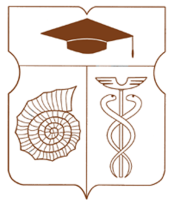 СОВЕТ ДЕПУТАТОВмуниципального округа АКАДЕМИЧЕСКИЙРЕШЕНИЕ__ 21 июня 2022 года __ № __ 02-06-2022 __О внесении изменений в решение Совета депутатов муниципального округа Академический от 21.05.2014 №07-07-2014 «Об утверждении Положения о порядке проведения аттестации муниципальных служащих аппарата Совета депутатов муниципального округа Академический»В соответствии со статьей 18 Федерального закона от 2 марта 2007 года № 25-ФЗ «О муниципальной службе в Российской Федерации», статьей 22 Закона города Москвы от 22 октября 2008 года № 50 «О муниципальной службе в городе Москве», Законом г. Москвы от 07.10.2015 № 53 «О внесении изменений в отдельные законы города Москвы», Совет депутатов муниципального округа Академический решил:1. Внести в решение Совета депутатов муниципального округа Академический от 21.05.2014 №07-07-2014 «Об утверждении Положения о порядке проведения аттестации муниципальных служащих аппарата Совета депутатов муниципального округа Академический» (далее сокращенно – Решение) следующие изменения:1.1. В абзаце втором п. 2.2 Приложения к Решению «Положение о порядке проведения аттестации муниципальных служащих аппарата Совета депутатов муниципального округа Академический» (далее сокращенно – Положение) слово «учреждений» заменить словом «организаций»;1.2. В п. 3 приложения «Аттестационный лист муниципального служащего аппарата Совета депутатов муниципального округа Академический» к Положению (далее сокращенно – Аттестационный лист) слова «какое учебное заведение» заменить словами «какую образовательную организацию», после слова «специальность» дополнить словами «(направление подготовки)».2. Опубликовать настоящее решение в бюллетене «Московский муниципальный вестник» и разместить на официальном сайте муниципального округа Академический www.moacadem.ru.Настоящее решение вступает в силу со дня его принятия.Контроль за исполнением настоящего решения возложить на временно исполняющего обязанности главы муниципального округа Академический Шефер Маргариту Викторовну.Результаты голосования: «За» - 8 «Против» - 0 «Воздержались» - 1 Врио главы муниципальногоокруга Академический       							    М.В. Шефер